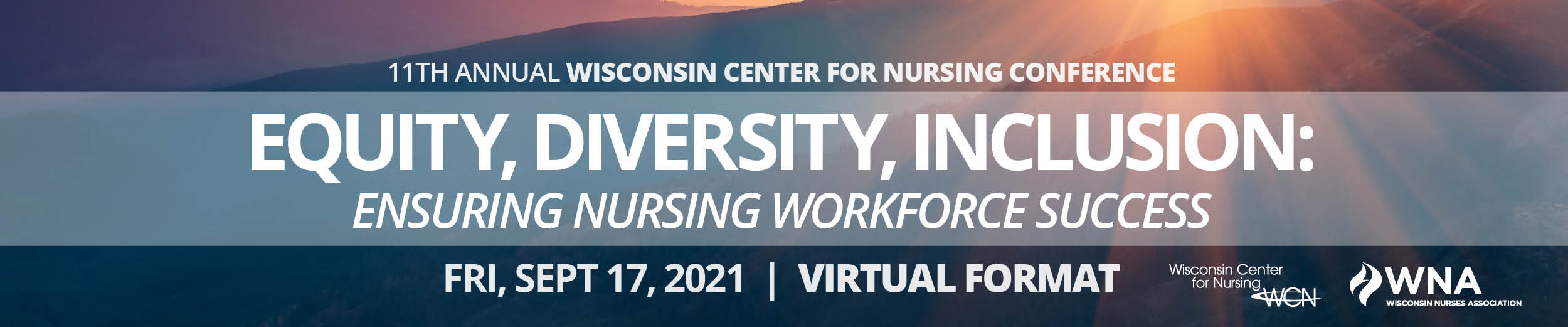 2021 SPONSOR REGISTRATION FORMSPONSOR LEVEL: All sponsorship levels include:Logo included on conference materialsExposure in event emails and signageRegistrations to the conferenceRecognition on the WCN and Action Coalition websitesAcknowledgement of sponsorship on refreshment tablesShort 2-3 minute video to describe your organizationPlease check one:Send your organization’s logo as a .jpg or .jpeg for conference advertisement to bri@wisconsinnurses.orgThe Wisconsin Nurses Association (WNA) serves as the Center’s conference coordinator.  SPONSOR QUESTIONS: Please contact susan@wicenterfornursing.org. 
WCN will invoice the contact named above.   Thank you!Name of organization as it should appear in materials:Address, City, State:Phone:Contact for Sponsor:Email:$10,000WCN Presenting Sponsor (2) - Includes the following additional benefits:Discussion about organization at conference openingOrganization information, logo and video (1-2 minutes) on conference landing pageFull page color ad in conference advertisementTwenty (20) registrations to the conference Four (4) bonus registrations to “Nurses Respond Now Priority Training Program.” **$5,000WCN Premier Sponsor - Includes the following additional benefits:Opportunity to address attendees prior to a plenary session, including 5 minutes about your organization.Half page color ad in conference advertisement Ten (10) registrations to the conference Two (2) bonus registrations to “Nurses Respond Now Priority Training Program.” **$3,000WCN Contributing Sponsor - Includes the following additional benefits:Quarter color page ad in conference advertisementFive (5) registrations to the conferenceOne (1) bonus registration to “Nurses Respond Now Priority Training Program.” **$1,000WCN Partner Sponsor - Includes the following additional benefits:Two (2) registrations to the conference    **Bonus Registration Nurses Responds Now Priority Training:The Covid-19 Pandemic has magnified the negative health consequences experienced by desperate and vulnerable populations. The bonus Priority Training Program will be offered at an alternate date. Registration information for the bonus program will be provided at a future time.